Ks. dr hab. Tadeusz Zadykowicz, prof. KULTeologia moralnaTezy na egzamin Ex uniwersaSkrypt dla studentówCzłowiek jako podmiot i przedmiot moralności – struktura ontyczna, rozwojowość, wolność i odpowiedzialnośćBiblijne podstawy antropologii chrześcijańskiejChrześcijańska nauka o człowieku nawiązuje w istotny sposób do:prawdy o stworzeniu, Stworzenie stawia człowieka w potrójnej relacji: do Boga jako Stwórcy (człowiek został stworzony na obraz i podobieństwo Boga [podobieństwo to jest nieutracalne]; obraz Boży w człowieku oznacza nade wszystko istnienie człowieka jako osoby, tzn. istoty, która - w odróżnieniu od innych istot stworzonych - jest panem siebie i świadomie kieruje sobą; człowiek jest współuczestnikiem Bożego życia; jest całkowicie zależny od Stwórcy; wezwany do przyjęcia miłosnego daru Boga i do odpowiedzi na ten dar; Bóg obdarzył człowieka wolnością i szanuje tę wolność; człowiek jest istotą odpowiedzialną za swoje czyny; jest przeznaczony do szczęścia.do świata (człowiek jest ukoronowaniem całego dzieła stworzenia, jest ośrodkiem świata stworzonego; Bóg powierza ten świat człowiekowi, aby w nim działał jako Jego współpracownik i reprezentant; Człowiek ma czynić sobie świat poddanym).do innych ludzi (Człowiek został stworzony jest na obraz Trójcy Świętej – doskonałej wspólnoty Osób, a przez to powołany do życia w społeczności; ma naturę społeczną; nie tylko ma potrzebę otrzymywania, ale także dawania i ofiarowania siebie samego dla innych (miłowania).prawdy o grzechu (i jego skutków w relacji do Boga, do świata i do innych ludzi),prawdy o zbawieniu (wyzwoleniu od zła i jego skutków, dokonanego przez Jezusa Chrystusa)orazprawda ta posiada wymiar moralny (stanowi wezwanie do życia na miarę obrazu i podobieństwa do Boga).Kim jest człowiek? - struktura ontycznaChrześcijaństwo proponuje integralną wizję człowieka, która uwzględnia pięć podstawowych „złożoności”:jedność ducha i ciała (człowiek jest „duszą ucieleśnioną” i „ciałem uduchowionym”),jedność wymiaru naturalnego i nadprzyrodzonego w człowieku, a więc jedność natury i łaski,jedność doczesnego i wiecznego wymiaru życia,harmonijna jedność między osobą a wspólnotą,harmonijne dopełnianie się męskości i kobiecości.Człowiek jest istotą dynamiczną – rozwija się we wszystkich płaszczyznach – powołany jest do pracy nad sobą, by stawać się coraz bardziej człowiekiem.Człowiek, jako obraz i podobieństwo Boga, jest istotą rozumną i wolną. Jako taki podejmuje konkretne decyzje, a te z racji na jego wolność, podlegają ocenie moralnej.Synteza biblijnego nauczania na temat wolności:człowiek posiada możliwość wybierania (także zła), która jest wielką wartością, istotną właściwością osoby, jej atrybutem i konstytutywnym czynnikiem, znakiem obrazu Bożego w człowieku. Odróżnia ona człowieka od innych stworzeń;możliwość ta pozostaje zawsze w relacji do Boga, wolność jest czymś, do czego ciągle należy dążyć, przy czym wyzwolenia człowieka ostatecznie dokonuje Bóg (w Nowym Testamencie Chrystus),wolność posiada swoje aspekty społeczne,wolność nie jest celem samym w sobie; jest ona zawsze po coś (ostatecznie ma służyć miłości) i posiada określone cechy (jest ograniczona oraz ściśle wiąże się z prawdą).Rodzaje wolności:negatywna – wolność „od”pozytywna – wolność „do”Przedmiot woli - dobroCzłowiek jest podmiotem moralności, tzn. działa w sposób wolny i świadomy, oraz ponosi tego konsekwencje i za to odpowiada.Człowiek jako przedmiot moralności – każde ludzkie działanie jest w jakimś stopniu ukierunkowane także na człowieka; nie tylko na coś, ale także na kogoś – na samego działającego oraz na inne osoby.Czyn ludzkiActus hominis – czyn człowieka – czyn, który może być spełniony i przez człowieka, i przez inne istoty; brakuje mu świadomości i/lub wolności.Actus humanus  - czyn ludzki – czyn świadomy i dobrowolny; tylko tak spełniany czyn jest prawdziwie ludzki i tylko za taki czyn osoba ponosi odpowiedzialność.Źródła moralności czynu ludzkiego (fontes moralitatis) przedmiot aktu (cel czynności, finis operis). Jest to ten skutek aktu, do którego zmierza on bezpośrednio i ze swej natury, niezależnie od intencji działającego i jakichkolwiek okoliczności (np. przedmiotem kradzieży jest zawsze przywłaszczenie sobie cudzej własności wbrew woli właściciela, bez względu na to, czy jest to własność osoby biednej, czy bogatej, czy się kradnie dla siebie, czy dla innych).Przedmiot aktu (finis operis) jest pierwszorzędnym źródłem moralności ludzkiego czynu, który decyduje o tym, czy można go przyporządkować ostatecznemu dobru i celowi, którym jest Bóg (VS 79). "Moralność ludzkiego czynu zależy przede wszystkim i zasadniczo od przedmiotu rozumnie wybranego przez świadomą wolę" (VS 78).Ze swego przedmiotu akt ludzki czerpie swoją pierwszą i podstawową dobroć lub złość, czyli swoją wartość moralną.Przedmiot aktu może być moralnie dobry, moralnie zły (czyny wewnętrznie, ze swej istoty złe [intrinsece malum], są zawsze zakazane jako sprzeczne z celem ostatecznym człowieka: "są złe zawsze i same z siebie, to znaczy ze względu na swój przedmiot, a niezależnie od ewentualnych intencji osoby działającej i od okoliczności" (VS 80)."Jeśli czyny są wewnętrznie złe, dobra intencja lub szczególne okoliczności mogą łagodzić ich zło, ale nie mogą go usunąć: są to czyny `nieodwracalnie` złe (...). Tak więc okoliczności lub intencje nie zdołają nigdy przekształcić czynu ze swej istoty niegodziwego ze względu na przedmiot, w czyn `subiektywnie` godziwy lub taki, którego wybór można usprawiedliwić". VS 81obojętny.okoliczności (circumstantiae) - jest to ogół zmiennych czynników w strukturze aktu ludzkiego, które nie są koniecznie związane z jego przedmiotem. Tomasz z Akwinu (za Arystotelesem i Cyceronem) wymienia siedem okoliczności:quis - kto (dziecko czy dorosły podpalił dom)quid - co (kradzież cennej pamiątki czy rzeczy obojętnej)ubi - gdzie (kradzież w kościele czy w sklepie)quibus auxiliis - jakimi środkami (działa sam czy za zachętą i pomocą innych)cur - dlaczego (cel - kwestia odrębna: intencja)quomodo - w jaki sposób (zabicie ze szczególnym okrucieństwem)quando - kiedy (jałmużna złożona w czasie głodu).Okoliczności mogą wpływać na moralność aktu w następujący sposób:pozytywnie:czynią lepszym akt dobry sam z siebie (gdy jałmużnę składa biedak);czynią dobrym akt obojętny z przedmiotu (spacer gdy czas na odpoczynek);czynią akt zły mniej złym (zaparcie się wiary w obliczu tortur jest mniej złe niż dla zdobycia stanowiska);negatywnie:czynią akt zły bardziej złym (kradzież biedakowi);czynią złym akt obojętny (zbyt głośne słuchanie muzyki);czynią akt dobry mniej dobrym lub złym (pobożność na pokaz).cel podmiotowy (finis operantis) – intencja, powód, dla którego osoba działająca podejmuje się wykonania czynu; inaczej to cel, do którego zmierza działający.Cel podmiotowy modyfikuje moralność aktu podobnie jak okoliczności:dobry cel czyni lepszym akt dobry, lub mniej złym akt zły; zły cel czyni bardziej złym akt zły, czyni złym akt obojętny z przedmiotu lub mniej dobrym bądź nawet złym akt dobry z przedmiotu. Personalistyczne i społeczne rozumienie cnotyOkreślenie cnoty: Cnota (gr. arete, łac. virtus) jest to stała dyspozycja wewnętrzna usprawniająca do moralnie dobrego działania. KKK 1803: Cnota jest habitualną i trwałą dyspozycją do czynienia dobra. Pozwala ona osobie nie tylko wypełniać dobre czyny, ale także dawać z siebie to, co najlepsze. Osoba cnotliwa wszystkimi swoimi siłami zmysłowymi i duchowymi dąży do dobra; zabiega o nie i wybiera je w konkretnych działaniach.Geneza cnót:czynnik Boski – dar Boży wszczepiony na mocy chrztu – cnoty teologalne;czynnik ludzki – zdobywane i rozwijane tak, jak inne działanie ludzkie – np. cnoty kardynalneKKK 1810 Cnoty ludzkie, nabyte przez wychowanie, świadome czyny i wytrwale podejmowane wysiłki, są oczyszczane i podnoszone przez łaskę Bożą. Z pomocą Bożą kształtują one charakter i ułatwiają czynienie dobra. Człowiek cnotliwy jest szczęśliwy, praktykując cnoty.Źródła katolickiej nauki o cnotachbiblijnepozachrześcijańskie (Platon, stoicy)Klasyfikacja cnótKatechizm Kościoła Katolickiego wyróżnia następujące rodzaje cnót: Cnoty ludzkie (zwane także naturalnymi lub nabytymi, ponieważ predysponują one człowieka do pełnienia dobra właściwego naturze ludzkiej; nabytymi zaś dlatego, że człowiek ma je kultywować przez swoje czyny, np. przez powtarzanie)KKK 1804: Cnoty ludzkie są trwałymi postawami, stałymi dyspozycjami, habitualnymi przymiotami umysłu i woli.Cnoty moralne zdobywa się wysiłkami człowieka. Są one owocami i zalążkami czynów moralnie dobrych; uzdalniają one wszystkie władze człowieka, by doszedł do zjednoczenia z miłością Bożą.Wśród nich kluczową rolę odgrywająCnoty kardynalneKKK 1805 Cztery cnoty odgrywają kluczową rolę i dlatego nazywa się je cnotami "kardynalnymi"; wszystkie inne grupują się wokół nich. Są nimi: roztropność, sprawiedliwość, męstwo i umiarkowanie. "I jeśli kto miłuje sprawiedliwość – jej to dziełem są cnoty: uczy bowiem umiarkowania i roztropności, sprawiedliwości i męstwa" (Mdr 8, 7). Cnoty te – pod innymi nazwami – są wychwalane w wielu miejscach Pisma Świętego.Cnoty teologalne (nazywane także nadprzyrodzonymi lub wlanymi)KKK 1812 Cnoty ludzkie są zakorzenione w cnotach teologalnych, które uzdalniają władze człowieka do uczestnictwa w naturze Bożej. Cnoty teologalne bowiem odnoszą się bezpośrednio do Boga. Uzdalniają one chrześcijan do życia w jedności z Trójcą Świętą. Ich początkiem, motywem i przedmiotem jest Bóg Trójjedyny.KKK 1813 Cnoty teologalne kształtują, pobudzają i charakteryzują działanie moralne chrześcijanina. Kształtują one i ożywiają wszystkie cnoty moralne. Są wszczepione przez Boga w dusze wiernych, by uzdolnić ich do działania jako dzieci Boże i do zasługiwania na życie wieczne. Stanowią one rękojmię obecności i działania Ducha Świętego we władzach człowieka. Są trzy cnoty teologalne: wiara, nadzieja i miłość.Dary i owoce Ducha ŚwiętegoKKK 1830 Życie moralne chrześcijan jest podtrzymywane przez dary Ducha Świętego. Są one trwałymi dyspozycjami, które czynią człowieka uległym, by iść za poruszeniami Ducha Świętego.KKK 1831 Siedmioma darami Ducha Świętego są: mądrość, rozum, rada, męstwo, umiejętność, pobożność i bojaźń Boża. Chrystus, Syn Dawida, posiada je w całej pełni. Dopełniają one i udoskonalają cnoty tych, którzy je otrzymują. Czynią wiernych uległymi do ochotnego posłuszeństwa wobec natchnień Bożych.Cnota zawsze jest dobrem dla osoby. Cnoty teologalne umacniane są na drodze życia sakramentalnego. Kardynalne zaś na płaszczyźnie naturalnej: eliminacja złych popędów, rozwijanie talentów, wiedzy, charakteru.Cnota ma konsekwencje społeczne. Cnoty społeczne: sprawiedliwość, solidarność, miłość. Służą dobru wspólnemu. Tworzą personalistyczny porządek społeczeństwa.Przeciwieństwem cnoty jest wada – utrwalona skłonność do zła.Prawo moralne porządku stworzenia a prawo OdkupieniaRola prawa moralnego: pomoc w poznaniu tego, czego Bóg oczekuje i wymaga od człowieka (podobną rolę pełni refleksja na temat tego kim jest człowiek)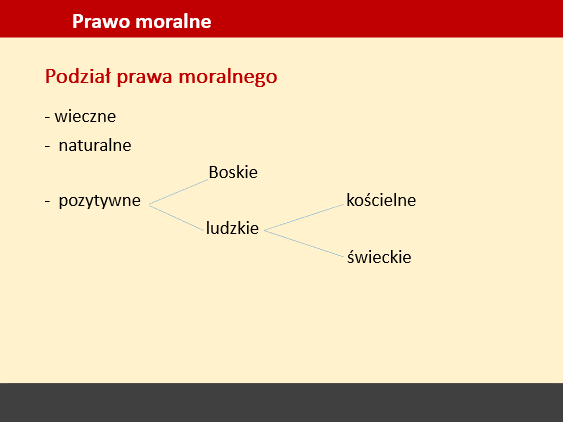 Prawo wieczne - „prawo wieczne jest to zamysł Boży lub Boża wola, nakazująca zachowanie porządku naturalnego a zabraniająca jego naruszenia" (św. Augustyn) „Najwyższą normą ludzkiego działania jest samo prawo Boże, wieczne, obiektywne i uniwersalne, którym Bóg wedle planu mądrości i miłości swojej porządkuje, kieruje i rządzi całym światem i losami wspólnoty ludzkiej” (DWR 3).Prawo naturalne – „Prawo naturalne nie jest niczym innym, jak uczestnictwem prawa wiecznego w stworzeniu rozumnym (św. Tomasz).Podstawa prawa naturalnego – rozumna natura ludzkaJest to „prawo wypisane w ludzkim sercu” (Rz 2,15).Człowiek odczytuje je przez wewnętrzne rozpoznanie, na drodze przednaukowej refleksji. Grzech pierworodny spowodował jednak niedoskonałość poznania naturalnego, dlatego konieczne jest Objawienie, które umacnia i doskonali poznanie naturalne.Trzy rodzaje norm prawa naturalnego:naczelne normy formalne - (prima principia) np. dobro należy czynić, a zła unikać, oraz ich pochodne np. należy wypełniać swoje obowiązki;zasady wtórne (conclusiones), czyli bezpośrednie zastosowanie norm formalnych do poszczególnych dziedzin życia, np. przykazania Dekalogu (nie zabijaj, nie kradnij i in.);normy operatywne - (normae operativae) odnoszące się do konkretnych działań np. dotyczące samobójstwa, czystości...Cechy prawa naturalnego:powszechność (uniwersalność) - wiąże ono każdego, zawsze i wszędzie; jest powszechne tak jak powszechna jest ludzka natura, która jest jego podstawąniezmienność - normy prawa naturalnego są niezmienne, tak jak niezmienna jest ludzka natura pośród zmian historycznych i kulturowych (por. VS 53).nieodzowność - nie ma dyspensy od prawa naturalnego, bo pochodzi ono od Boga i wyraża Jego wolę, nad którą człowiek nie ma żadnej władzy.Stanowione (pozytywne) prawo BożeIstotny element Przymierza Boga z człowiekiem; łaskawy dar BogaPosłuszeństwo Prawu odpowiedzią człowieka Bogu na dar PrzymierzaRola Prawa – zachowanie relacji PrzymierzaNowe Prawo – związane z Nowym Przymierzem w Chrystusie; radykalizacja wymagań; przykazanie miłości jako fundament Prawa Nowego PrzymierzaPrawo ludzkieDefinicja prawa ludzkiego: prawo jest to rozumne rozporządzenie, mające na celu dobro wspólne, wydane i ogłoszone przez piastuna prawowitej władzy publicznejCel prawa ludzkiego: celem normowania ludzkiego jest ukonkretnienie obowiązków, posiadających swoje uzasadnienie w prawie Boskim naturalnym i nadprzyrodzonymDwa rodzaje ludzkiego prawa stanowionego (z racji powołania człowieka do dwóch rodzajów społeczności - przyrodzonej i nadprzyrodzonej):kościelne, (głoszone przez Kościół normy postępowania mają zawsze specjalne odniesienie do prawa Boskiego [naturalnego lub nadprzyrodzonego]).świeckieAby konkretny przepis prawny zobowiązywał w sumieniu musi być:godziwy – tj., zgodny z prawem Boskim (naturalnym i nadprzyrodzonym);sprawiedliwy (uzasadniony) - mieści się w ramach kompetencji prawodawcy;możliwy do wykonania - w granicach normalnych możliwości ludzkich, bo „nikt nie jest zobowiązany do rzeczy niemożliwych”;konieczny lub prawdziwie pożyteczny - dla dobra wspólnego społeczności.Wygaśnięcie zobowiązania wynikającego z prawa ludzkiegoDyspensa - akt prawny wydany przez upoważnionego do tego przełożonego, na mocy którego ktoś zostaje zwolniony od zachowania prawa w poszczególnym przypadku dla słusznej przyczynyNie można dyspensować od prawa naturalnego lub pozytywnego prawa BożegoEpikeia - zasada łagodzenia litery prawa. Stosuje się ją w nietypowych sytuacjach, których prawodawca nie mógł przewidzieć, a w których dokładne, „literalne” zachowanie przepisu prawa mogłoby się okazać szkodliwe dla dobra osobistego i wspólnego, czyli sprzeczne z celem samego prawa.Epikeia nie jest zniesieniem prawa w ogóle, ale jego zawieszeniem w danym, szczególnym przypadku.Sumienie jako subiektywna norma moralnościOkreślenie sumieniaSumienie jest to stała dyspozycja wartościowania moralnego o charakterze powszechnym, subiektywna norma moralności, podlegającą jednak normie obiektywnej, którą jest ostatecznie wola Boża (wyrażona w prawie naturalnym i objawionym), moc normatywna, gdy nakazuje czynić dobro, a zakazuje zła,świadek i sędzia ludzkich czynów.Vat II o sumieniu„Sumienie jest najtajniejszym ośrodkiem i sanktuarium człowieka, gdzie przebywa on sam z Bogiem, którego głos w jego wnętrzu rozbrzmiewa. Przez sumienie dziwnym sposobem staje się wiadome prawo, które wypełnia się miłowaniem Boga i bliźniego” KDK 16.Pismo Święte o sumieniuStary Testamentnajczęściej używa terminu „serce” (hebr. leb, grec. kardia) i tylko raz greckiego terminu syneidesis („sumienie”): „tchórzliwa bowiem jest nieprawość, gdy sama się potępia i zawsze przymnaża trudności, dręczona sumieniem” (Mdr 17,10)Funkcje sumienia: To w sercu dokonuje się rozróżnienie dobra i zła (Syr 17, 17), ono oskarża po grzechu (Rdz 3, 7-10; 2 Sm 24, 10), pochwala sprawiedliwość (Job 27, 6; Ps 17, 3; 26, 2). Psalm 50 mówi o udręce serca z powodu grzechu. Tak jest w sensie indywidualnym, jak i społecznym. Prorocy często występują w roli sumienia całego narodu, gdy go oskarżają przed Bogiem za jego występki (Iz 59, 12). W ST sąd sumienia jest zawsze głosem Bożym (szczególnie widocznym w wyrzutach sumienia Kaina po śmierci Abla).Starotestamentalne obrazy sumieniaoko Boże w biblijnym opisie zbrodni Kaina,głos Boży, który przemawia we wnętrzu człowieka i ogłasza Jego wolę (św. Bonawentura),robak, który nęka i doprowadza do wyrzutów moralnych,sędzia, świadek, oskarżyciel (porównanie do osób uczestniczących w procesie sądowym).Nowy TestamentW ewangeliach termin “syneidesis” również nie występuje. Chrystus używa - jak ST - słowa “serce”, wyraźnie ucząc, że ma ono rolę decydującą w rozpoznawaniu dobra i zła. Serce człowieka, a więc jego wnętrze jest też źródłem zła (Mt 15, 19: Z serca bowiem pochodzą złe myśli, zabójstwa, cudzołóstwa, czyny nierządne, kradzieże, fałszywe świadectwa, przekleństwa. Mk 7,21), ale też i dobra (Mt 12,27n).W pozostałych pismach NT „syneidesis” występuje 31 razy, najczęściej u św. Pawła, choć używa on też terminów “serce” czy “wiedza” (grec. gnosis). Sumienie u niego to świadomość tego, co moralnie dobre lub złe (2Kor 4,1-2), świadek ludzkich uczynków (Rz 2,15)Cechy sumieniaApostoł mówi o dobrym sumieniu (1 Tym 1, 5 i 19; Dz 23, 1; także Hbr 13, 18; 1 P 3, 16) i o czystym sumieniu (Dz 24, 16; 1 Tm 3, 9). To sumienie nie jest jedynie naturalną zdolnością, ale jest oświecane przez wiarę (1Tm 1,5; Rz 14,23). Także Duch Święty  przychodzi z pomocą sumieniu (Rz 8,27), a miłość wnosi „ducha mądrości..., światłe oczy serca” (Ef 1,17n). Paweł pozwala, a nawet zaleca, by postępować według sumienia: “Wszystko bowiem, co się czyni niezgodnie z przekonaniem, jest grzechem” (Rz 14,23).Od średniowiecza na określenie sumienia używa się dwóch terminów:Synderesis - zawsze dyktująca dobro; predyspozycja sumienia; pra-sumienie; wrodzona zdolnośćSyneidesis  (łac. constientia) - zastosowanie synderezy do konkretnego przypadku; akt sumienia; konkluzjaRola norm obiektywnych w osądzie sumienia: “W głębi sumienia człowiek odkrywa prawo, którego sam sobie nie nakłada, lecz któremu winien być posłuszny... Człowiek bowiem ma w swoim sercu wypisane prawo, wobec którego posłuszeństwo stanowi o jego godności i według którego będzie sądzony” (VS 54). “Sumienie nie jest więc autonomicznym i wyłącznym źródłem stanowienia o tym, co dobre i złe; głęboko natomiast jest w nie wpisana zasada posłuszeństwa względem normy obiektywnej, która uzasadnia i warunkuje słuszność jego rozstrzygnięć nakazami i zakazami u podstaw ludzkiego postępowania” (DV 43; VS 60).Sumienie ludzkie jest więc niezwykle ważną subiektywną normą moralności ("bezpośrednią normą osobistej moralności" VS 60),pozostającą w istotnej zależności od normy obiektywnej, którą jest wola Boża, samo Boże prawo ("uniwersalna i obiektywna norma moralności" VS 60).Sumienie w swej funkcji, gdy decyduje i zobowiązuje w konkretnej sytuacji, jest norma normans;równocześnie z drugiej strony jest norma normata, tzn. podlega wyższej normie, czyli woli Bożej.Zobowiązujący charakter i wolność sumieniaSąd sumienia jest zobowiązujący - należy zawsze iść za jego głosem (conscientia semper sequenda): "... sąd sumienia ma charakter imperatywny: człowiek powinien działać zgodnie z nim" (VS 60). Ta szczególna godność i wypływająca z niej moc zobowiązująca sumienia wypływa z jego bliskości i zdolności odczytywania prawdy obiektywnej, czyli woli Bożej.Na straży autorytetu sumienia stoi jego prawo do wolności. Zawsze należy strzec wolności swego sumienia. Zasada ta oznacza nietykalność sumienia z zewnątrz, ze strony jakiejkolwiek władzy ludzkiej; wolność osobistego przekonania człowieka w odniesieniu do tego, co ma czynić, a czego nie czynić.Rodzaje sumienia i jego właściwości:a) w zależności od czasu działania:uprzednie, przeduczynkowe - działa przed czynem i wtedy ostrzega, nakazuje lub zakazuje;towarzyszące - jego głos towarzyszy wykonywanej czynności i ją aprobuje lub nie;następcze, pouczynkowe - po czynie, wtedy akceptuje, usprawiedliwia lub oskarża.b) w zależności od stosunku do obiektywnej normy moralności:prawdziwe, poprawne (conscientia recta) - gdy sąd sumienia jest zgodny z normą obiektywną (prawem Bożym);błędne, fałszywe (conscientia erronea) - gdy się z nią nie zgadzabłędne niepokonalnie (invincibilis) - gdy błąd sumienia nie jest wynikiem zaniedbania i brak jest świadomości jakiejkolwiek możliwości błędu, czyli błąd sądu sumienia nie jest zawiniony przez człowieka: „Błąd sumienia bywa skutkiem niewiedzy niepokonalnej, to znaczy takiej, której sam podmiot nie jest świadom i od której nie może się o własnych siłach uwolnić" (VS 62).„Zło dokonane z powodu niepokonalnej niewiedzy lub niezawinionego błędu sumienia może nie obciążać człowieka, gdy się go dopuścił, ale także w tym przypadku nie przestaje być złem, nieporządkiem w stosunku do prawdy o dobru". VS 63.pokonalnie błędne (vincibilis) - gdy jest winą człowieka, że błąd zaistniał, np. przyczyną jest zaniedbanie, nieodpowiedzialność, brak tzw. wiedzy należnej (np. wiedza zawodowa u lekarza), a przy pewnym wysiłku można potrzebną wiedzę uzyskać; taki błąd sumienia nakłada winę na działającego."Sumienie jako ostateczna instancja osądzająca konkretny czyn sprzeniewierza się swojej godności, gdy jest błędne z winy człowieka, to znaczy `gdy człowiek niewiele dba o poszukiwanie prawdy i dobra, a sumienie z nawyku do grzechu powoli ulega niemal zaślepieniu`(KDK 16)". VS 63.c) w zależności od charakteru sądu:pewne (conscientia certa) - gdy sumienie wydaje sąd bez obawy (uzasadnionej czyli rozumnej) zbłądzenia; należy dążyć do tego, by każdy sąd sumienia był pewny, chodzi o tzw. pewność praktyczną, czyli wykluczającą poważniejsze ryzyko błędu;wątpliwe (conscientia dubia) - gdy pojawia się obawa zbłądzenia; w różnych zawikłanych i trudnych sytuacjach życiowych pojawiają się wątpliwości sumienia; trzeba pamiętać o ważnej zasadzie: nie wolno działać z sumieniem wątpliwym!!!Rodzaje sumienia wypaczonego:sumienie szerokie (laxa), nieczułe, otępiałe, niewrażliwe moralnie,sumienie skrupulanckie - jest to chorobliwa nadwrażliwość na sprawę zła moralnego, obsesyjny stały lęk przed grzechem; sumienie faryzejskie - z odwróconą hierarchią wartości, gdzie pomija się sprawy moralne ważne obiektywnie, a szczególne uwrażliwienie dotyczy spraw mało ważnych, peryferyjnych, drugorzędnych.sumienie powikłane (perplexa) - gdy nie jest zdolne obrać drogi wyjścia z dwóch możliwości, z których każda jawi się jako grzeszna; sumienie takie, zwane inaczej poplątanym (zawikłanym), w kolizji obowiązków nie widzi wyjścia, a z obu stron - działania i  niedziałania - obawia się grzechu.Właściwy i pożądany sąd sumienia „zdrowego”, dobrze uformowanego powinny charakteryzować trzy właściwości, czyli winien on być:pewny - bez możliwości zbłądzenia, wydanemu sądowi nie towarzyszą żadne rozumne wątpliwości; należy zawsze działać tylko z sumieniem pewnym;prawdziwy - zgodny z obiektywną normą moralności (wolą Bożą); (“Owocem prawego sumienia jest przede wszystkim nazywanie po imieniu dobra i zła...” DV 43)delikatny  - chodzi o sumienie czułe w zakresie dobra i zła, wrażliwe na duże i małe sprawy bez przesady w jakąkolwiek stronę.Formacja sumienia:Źródła obowiązku wychowywania sumienia: sumienie nie jest dane człowiekowi jako gotowe. Każdy człowiek ma obowiązek kształtować swoje sumienie w taki sposób, by stawało się ono coraz bardziej dojrzałe. indywidualne sumienie - choć jest bezpośrednią normą osobistej moralności - "nie jest wolne od niebezpieczeństwa błędu. (...) w osądach sumienia kryje się zawsze niebezpieczeństwo błędu. Sumienie nie jest sędzią nieomylnym: może zbłądzić" (VS 62). Stąd potrzeba formacji.Cel formacji sumieniaFormacja sumienia oznacza dążenie do poznania obiektywnej prawdy, aby według niej wydawać sądy, by dzięki temu sumienie stawało się sumieniem prawym. Środki formacji sumieniaCzynnik religijny: pogłębianie wiedzy religijnej (katecheza), otwieranie się na łaskę, zwłaszcza w sakramencie Eucharystii i pokuty, oraz otwarcie się na słowo Boże (lektura Biblii). Sam Duch Święty oświeca i prowadzi, dając łaskę do pewnych decyzji. Dwa instrumenty są tu szczególnie pomocne: rachunek sumienia (szkoła wewnętrznej czujności) i kierownictwo duchowe.Czynnik naturalny: wiedza, doświadczenie, znajomość życia, autorytetWspółczesna refleksja teologiczna dotycząca grzechuBiblijna terminologia grzechu:Stary Testament: pesha` - bunt, zerwanie, przekroczenie Przymierza, odrzucenie zwierzchności Boga i sprzeciw wobec Jego zbawczej inicjatywy; odstępstwo, które stawia grzesznika w opozycji do Boga, który chce trwać w stałym związku z ludźmi,`awon - zbłądzenie, skręcenie, zejście z drogi, stan będący rezultatem czynów grzesznych (stan winy, kary), hatta’t - brak czegoś, nieosiągnięcie celu, zbłądzenie. Przede wszystkim jednak naruszenie relacji międzyosobowej.Nowy Testament:adikia - nieprawość, wina z powodu naruszenia posłuszeństwa Bogu, niesprawiedliwość (wobec pełnej miłosierdzia sprawiedliwości Bożej), np. Rz 1,18; Hbr 10,29;anomia - bezprawie, odrzucenie prawa Przymierza, czyli prawa przyjaźni i zbawienia, np. 1J 3,4; 5,17.hamartia (stąd hamartiologia) - grzech jako taki, czyny grzeszne; oznacza zbłądzenie, zejście z drogi Bożej, np. 1J 3,4.Natura grzechu według Bibliizła siła sprzeciwiająca się Przymierzu,obraza świętości Jahwe,złamanie Przymierza i związanego z nim Prawa, sprzeciw wobec zobowiązań Przymierza,oddzielenie się od Boga (Iz 59,1-14),stan obcości, wrogości,nieposłuszeństwo,niewiara,zerwanie więzów miłości.Istotne wymiary grzechu:Wymiar antropologiczno-personalistyczny - Przez grzech człowiek zdradza swoją godność, alienuje się, jego natura stworzona przez Boga egoistycznie zwraca się przeciwko Bogu. Grzech pomniejsza człowieka, odwodząc go od osiągnięcia jego pełni" (KDK 13) . Człowiek staje się wewnętrznie rozdarty, gubi cel życia, staje się niezdolny do miłości.Teologiczny wymiar grzechu - Grzech jako wyraz ludzkiej pychy sprzeciwia się prawu Bożej miłości. Stawia człowieka w sprzeczności nie tylko z normą moralności, ale z Bogiem Prawodawcą - autorem tej normy. Św. Tomasz z Akwinu zdefiniował grzech jako aversio a Deo et inordinata conversio ad creaturas (odwrócenie się od Boga i nieuporządkowane zwrócenie się do stworzeń - STh II-II q. 118 a. 5). Grzesznik wchodzi w ten sposób w stan nieprzyjaźni z Bogiem (Rz 8,7).Społeczny wymiar grzechu - Grzech w znaczeniu prawdziwym i właściwym jest zawsze „aktem konkretnej osoby, ponieważ jest aktem wolności poszczególnego człowieka, a nie aktem grupy czy wspólnoty" (RP 16). Dlatego określenie "grzech społeczny" ma znaczenie analogicznetrzy podstawowe znaczenia pojęcia „grzech społeczny”:W najszerszym znaczeniu grzechem społecznym można nazwać właściwie każdy grzech ludzki ze względu na to, że każdy grzech – nawet najbardziej wewnętrzny – ma swoje skutki społeczne, albowiem upadek poszczególnych osób pociąga za sobą pomniejszenie dobra we wspólnotach, do których te osoby należą.W węższym nieco znaczeniu grzechem społecznym określa się te grzechy, które naruszają przykazanie miłości bliźniego. W najwęższym sensie tego słowa – grzechem społecznym określa się złe stosunki pomiędzy różnymi wspólnotami ludzkimi. Powszechność grzechu - Według Pisma Świętego grzech jest rzeczywistością powszechną. Dotyczy całej ludzkości (Rz 5,12): Dlatego też jak przez jednego człowieka grzech wszedł na świat, a przez grzech śmierć, i w ten sposób śmierć przeszła na wszystkich ludzi, ponieważ wszyscy zgrzeszyli...Przyczyna grzechu: nie Bóg!, nie bezpośrednio szatan!, nie świat!, lecz ludzka wolna wola. Jako mysterium iniquitatis grzech jest tajemnicą wolności, nadużycia wolności, jaką Stwórca obdarzył człowieka.Skutki grzechu: w relacji do siebie: człowiek pomniejsza siebie, własną osobowość; grzech umniejsza ludzką naturę; człowiek niszczy siebie; grzech to rodzaj duchowego samobójstwado Boga – zrywa wspólnotę przyjaźni z Bogiem, powoduje skazę na obrazie i podobieństwie do Bogado świata stworzonego – grzech wprowadza nieporządek w relacje człowieka do świata i do drugiego człowieka.Rodzaje grzechówgrzech aktualny - sam czyn grzeszny; grzech habitualny - następstwo grzechu aktualnego, czyli stan po popełnieniu grzechu aż do zgładzenia go przez pokutę;wewnętrzny - popełniony myślą, decyzją woli, wyobraźnią; w zasadzie każdy grzech jest wewnętrzny. Grzechy wewnętrzne sprowadza się do trzech: grzeszne pragnienie, grzeszne upodobanie, grzeszne zadowolenie. Podział ten odpowiada psychologicznemu rozróżnieniu na zamierzenie, zgodę i zadowolenie z wykonania; zewnętrzny - popełniony czynem bądź słowem;grzech słabości - popełniony wskutek słabości, pod wpływem np. afektów, które zaciemniają sąd rozumu; zwykle zmniejszają odpowiedzialność, a nawet mogą ją znosić; grzechy złości – pochodzą bezpośrednio ze złej woli; są one szczególnie złe;grzechy własne - popełnione osobiście; grzechy cudze - gdy zachodzi formalna współpraca w grzechu  drugiej osoby (np. przez nakazywanie grzechu, doradzanie, zgodę, pochwalanie, ochranianie grzesznika, milczenie o grzechu, niezapobieganie grzechom);grzech popełnienia  - spełnienie czynu złego; grzech opuszczenia - niewykonanie tego, co należało, zaniedbanie tego, co nakazane;śmiertelne (ciężkie) i powszednie (lekkie)Warunki zaistnienia grzechu śmiertelnego:pełna dobrowolność,całkowita świadomość,ciężka materia.Grzechy szczególnie ciężkie: grzechy przeciwko Duchowi Świętemu, grzechy „wołające o pomstę do nieba". Problem grzechu „nieodpuszczalnego”.Grzech w kontekście nawrócenia i pokutyMetanoia jako wewnętrzna przemiana myślenia, mówienia i działania: „odwrócenie od grzechu, by odbudować prawdę i miłość w samym sercu człowieka" (DV 45).W nauczaniu Chrystusa można dostrzec dwa nawrócenia: pierwsze, gdy grzesznik wychodzi ze stanu grzechu ("Jeśli się nie nawrócicie, wszyscy podobnie zginiecie" Łk 13, 3) wraz z intencją naprawienia zła (np. Zacheusz). drugie nawrócenie powinno trwać przez całe życie, a wyraża się w tym, by postępować coraz pełniej jak dziecko Boże (stały postęp w dobrym: "Jeśli się nie odmienicie i nie staniecie jak dzieci, nie wejdziecie do Królestwa" Mt 18,3).Pokuta jako zewnętrzny wyraz nawrócenia. Szczególne znaczenie sakramentu pojednania.Wiara, nadzieja, miłość u podstaw życia chrześcijańskiegoMoralność chrześcijańska jest  odpowiedzią na dar Boga. Spośród wszystkich darów ze strony Boga za fundamentalne dary łaski należy uznać wiarę, nadzieję i miłość. Dary te wyznaczają jednocześnie fundamentalną odpowiedź człowieka.Wiara:Istota wiaryVat I:„Wiara jest cnotą nadprzyrodzoną, mocą której – dzięki wspierającej i inspirującej łasce Bożej – uznajemy za prawdziwe to, co zostało przez Niego objawione, nie z powodu wewnętrznej prawdy rzeczy, przenikniętej światłem rozumu naturalnego, lecz z racji autorytetu Boga objawiającego, który się nie myli, ani mylić się nie może”.Vat II:„Bogu objawiającemu się należy okazać 'posłuszeństwo wiary', przez które człowiek z wolnej woli cały powierza się Bogu, okazując 'pełną uległość rozumu i woli wobec Boga objawiającego' i dobrowolnie uznając objawienie przez Niego dane. By móc okazać taką wiarę, trzeba mieć łaskę Bożą uprzedzającą i wspomagającą oraz pomoce Ducha Świętego, który by poruszał serca i do Boga zwracał, otwierał oczy rozumu i udzielał 'wszystkich słodyczy w uznawaniu i dawaniu wiary prawdzie'. Aby zaś coraz głębsze było zrozumienie objawienia tenże Duch Święty darami swymi wiarę ciągle udoskonala" [KO 5].Definicja wiary: Integralna odpowiedź człowieka BoguPrzymioty wiary:Nadprzyrodzoność Wiara posiada cechę nadprzyrodzoności z dwojakiego powodu: ze względu na źródło (jest ona dziełem łaski Bożej, a nie tylko postawą człowieka), ze względu na przedmiot (jest przyjęciem Boga i tego, co On objawił).Wolność"...człowiek powinien dobrowolnie odpowiedzieć Bogu wiarą; nikogo więc wbrew jego woli nie wolno do przyjęcia wiary przymuszać. Z własnej swej bowiem natury akt wiary ma charakter dobrowolny, gdyż człowiek odkupiony przez Chrystusa Zbawiciela i powołany przez Jezusa Chrystusa do przybranego synostwa, może siebie oddać objawiającemu się Bogu tylko wtedy, jeśli pociągany przez Ojca okazuje Bogu rozumne i wolne posłuszeństwo wiary" [DWR 10].Nie można mówić o prawdziwej wierze, a więc o wierze o charakterze osobowym, jeśli nie jest ona dobrowolną postawą człowieka, w której dana osoba wybiera w sposób wolny przyjęcie Boga w osobie Jezusa Chrystusa.Rozumność – racjonalność Wiara chrześcijańska ma charakter racjonalny w dwojakim sensie: choć jest aktem przekraczającym zdolności człowieka, nie sprzeciwia się rozumowi; nie jest wprawdzie ex ratione, ale też nie jest sine ratione; Akt wiary będąc wolnym aktem ludzkim (o charakterze osobowym!) nie może być spełniony przez podmiot bez zwrócenia się do rozumu, który czyni taki akt prawdziwie ludzkim. Rozumność zakłada więc, że wierzący w Boga zna w jakiś sposób prawdę o tym, że Bóg przemówił do ludzi.PewnośćMówiąc o pewności wiary, mamy na myśli dwie sprawy:Wiara jest pewna, w tym sensie, że jest przyjęta z całą mocą (bez wahań, wątpliwości) i jest całożyciową decyzją oddania siebie Bogu bez jakiegokolwiek wycofywania się (podmiotowa pewność wiary – pewność od strony podmiotu wiary).Wiara opiera się na autorytecie Boga i w ten sposób nosi na sobie znamię pewności.Przedmiot wiary:Materialny: wszystkie objawione prawdy wiaryFormalny: autorytet Boga, który się objawiaMoralny wymiar wiary"Wiara posiada również wymiar moralny: jest źródłem zgodnego z nią życiowego zaangażowania i zarazem takiego zaangażowania się domaga. Obejmuje i wydoskonala przyjęcie i zachowywanie Bożych przykazań" [VS 89].Obowiązki względem wiary dotyczą: przyjęcia wiary;głoszenia wiary (świadectwa – wyznawania);wzrastania w wierze;zachowania wiary (wytrwania w wierze).Grzechy przeciwko wierze:właściwie każdy grzech człowieka jest jakimś naruszeniem wiary !!!w sposób szczególny jednak wierze sprzeciwiają sięgrzechy, które wypływają z niewypełnienia różnych obowiązków płynących z wezwania do wiary:grzechy przedmiotowego, legalistycznego i deklaratywnego traktowania wiary – przeciw przylgnięciu osobowemu; grzechy, które wynikają z faktu nie przyjęcia lub niewłaściwego przyjęcia wiary w ogóle;  grzechy zaniedbania w głoszeniu i wyznawaniu wiary; wstydzenie się wiary, różnego rodzaju formy zapierania się wiary (bez odstępstwa sensu stricte);grzechy wynikające z braku rozwoju wiary; zastoju w wierze; osłabianie wiary przez narażanie się na różnego rodzaju pokusy; grzechy, które naruszają obowiązek wytrwałości wierze i jej zachowanie;grzechy formalnie sprzeciwiające się wierze:Niewiaraobejmuje dwie grupy postaw w stosunku do przedmiotu wiary:niewiara w znaczeniu ścisłym – niedowiarstwo, polega na tym, że człowiek doszedł do wystarczającego poznania prawdy Bożej, nie chce jej jednak przyjąć, czyli uczynić aktu wiary. Jest to jeden z najcięższych grzechów w ogóle, godzi bowiem w podstawy łączności człowieka z Bogiem;niewiara wynikająca z nieznajomości przedmiotu wiary niewiara wynikająca z niezawinionej niewiedzy – nie ściąga winy moralnej; niewiara płynąca z zaniedbania, z zawinionej niewiedzy jest grzechemWspółczesne formy niewiaryrelatywizm etyczny i obojętnośćwyznania niewiaryApostazja jest odstępstwem od wiary, a więc ma miejsce wtedy, gdy chrześcijanin porzuca całkowicie wiarę chrześcijańską (staje się ateistą lub przyjmuje wiarę niechrześcijańską), choć ją poznał i przez pewien czas wyznawał."Niemożliwe jest bowiem tych – którzy raz zostali oświeceni, a nawet zakosztowali daru niebieskiego i stali się uczestnikami Ducha Świętego, zakosztowali również wspaniałości słowa Bożego i mocy przyszłego wieku, a jednak odpadli – odnowić ku nawróceniu. Krzyżują bowiem w sobie Syna Bożego i wystawiają go na pośmiewis­ko" (Hbr 6,4-6).Herezja polega na odrzuceniu niektórych prawd objawionych, gdy człowiek świadomie i dowolnie wybiera wśród prawd według własnego kryterium. Chodzi tu zawsze o błąd rozmyślny i świadomie później podtrzymywany.Dobrowolne wątpieniePewne trudności poznawcze w życiu chrześcijanina mogą współistnieć z przekonaniem wiary, czyli zaufaniem Bogu. Mogą one towarzyszyć wierzącemu przez całe życie i dotyczyć pewnych aspektów wiary. Natomiast czymś zupełnie innym jest takie zwątpienie, poprzez które człowiek niejako wycofuje się z powierzenia siebie Bogu, przestaje Mu ufać.Nadzieja chrześcijańska jako cnota Istota: nadprzyrodzone uzdolnienie dysponujące człowieka do oczekiwania chwały wiecznej i pewności środków prowadzących do niej, w odróżnieniu od nadziei ludzkich, których przedmiotem są dobra doczesne, a motywy mają charakter wyłącznie naturalny.Nadzieja w Piśmie Świętymściśle związana z Przymierzem; ufne oczekiwanie na spełnienie Bożych obietnic przekazanych przez Boga w ramach Przymierza;wyraźny postęp w określaniu przedmiotu nadziei – od dóbr doczesnych do zbawienianadzieja jako postawa całego narodu i pojedynczego człowiekamotyw nadziei - BógPodmiotem nadziej jest człowiek, a przedmiotem materialnym - obiecane dobra, formalnym - Boża wierność obietnicom.Przymioty:nadprzyrodzonośćskuteczność pewnośćKonieczność nadziei:Jeśli człowiek chce odpowiedzieć Bogu wychodzącemu na spotkanie i powołującemu go, jeśli nie chce zagubić swego celu, jest mu koniecznie potrzebna postawa nadziei. Nadzieja w życiu moralnymprawdziwa nadzieja chrześcijańska nie zdejmuje z człowieka odpowiedzialności za ten świat, ale pogłębia ją i umacnia. Właściwa odpowiedzialność za świat jest konsekwencją nadziei. Albowiem człowiek oczyszczony przez nadzieję jest zdolny do budowania świata wedle miary Bożej. Człowiek nie absolutyzuje świata, ale widzi w nim wiele do zrobienia zgodnie ze zbawczym planem Boga. W nadziei złączonej z miłością człowiek potrafi też zająć postawę dystansu względem siebie samego. Nadzieja i miłość są wyzwoleniem z egoizmu i wzywają go do doskonalenia siebie i świata.Nadzieja łączy się z cierpliwością i na tej drodze człowiek może przekonać się, że jego trud nie jest nadaremny.Z nadziei płynie także zgoda na to wszystko w świecie, co pozwala lepiej żyć.Pewność nadziei a niepewność zbawieniaGrzechy przeciwko nadziei:Konieczne jest przede wszystkim rozróżnienie pomiędzy właściwymi grzechami, które sprzeciwiają się darowi i postawie nadziei a pokusami i pewnymi stanami psychicznymi, które przypominają niekiedy grzeszne postawy (np. depresje nerwicowe).W grzechach człowiek z własnej winy odrzuca zaufanie w potęgę i dobroć Bożą i skierowuje się ku sobie samemu (lub innej osobie) jako celowi swego życia. Podstawowym rozróżnieniem pośród grzechów nadziei jest również odróżnienie grzechów opuszczenia (ommissionis) – np. brak aktów nadziei mimo natchnień Ducha Świętegopopełnionych (commissionis) – postępowanie wbrew nadzieiPonieważ nadzieja jest zaufaniem Bogu to:przez brak grzeszy się rozpaczą (disperatio), Ten kto rozpacza praktycznie wyraża postawę, że cel zbawienia w Bogu jest nieosiągalny, przynajmniej co do swojej osoby. Przestaje ufać, że będzie mógł dzięki łasce Bożej, przezwyciężyć wszelkie trudności. nudą i zniechęceniem; Gdy człowiek nie dąży do Boga i nie czuje żadnej łączności z Nim, rodzi się w nim postawa nudy i lenistwa duchowego, a postawy te wyraża łacińskie określenie – acedia (zniechęcenie). Człowiek nie odnajduje prawdziwej radości w życiu religijnym. Wyraża się to niekiedy – w skrajnych przypadkach 
– nawet obrzydzeniem wszelkimi sprawami duchowymi.przez „nadmiar” możliwe są dwie grzeszne postawy:zarozumiałość - jako zaufanie we własne siły i odrzucenie pomocy Bożej zuchwalstwo - odrzucenie współpracy z łaską Bożą i zuchwałe oczekiwanie wszystkiego od Boga. Skrajną formą takiego zuchwalstwa jest wola grzeszenia z jednoczesną ufnością w Boże przebaczenie.Miłość Istota – jest to sprawność, która uzdalnia człowieka do miłowania Boga ponad wszystko, a bliźniego jak samego siebie.Miłość Boga i bliźniego w Piśmie ŚwiętymBiblijne orędzie o miłości to zawsze najpierw orędzie o miłości Boga do ludzi, o Jego darze, czyli włączeniu w miłość Trzech Osób Boskich. Dopiero na drugim miejscu miłość jest także przykazaniem – wezwaniem, by człowiek odpowiedział miłością na miłość.Bóg objawia swoją miłość w ramach swojego planu zbawienia (Boży plan miłości) zarówno poprzez ST jaki i NT. Centrum tego Bożego planu miłości stanowi Osoba Chrystusa: w Nim miłość stała się widzialna i namacalna (Wcielenie jako objawienie miłości i ucieleśnienie miłości).Zasadniczą motywacją dla wezwania do miłości jest miłość Boża – miłość ChrystusaChociaż Jezus w swoim orędziu nawiązuje do Starego Przymierza, to jednak objawia ostatecznie nowe przykazanie miłości. Ta nowość – w porównaniu do ST – wyraża się:w ścisłym powiązaniu dwu odrębnych przykazań miłości Boga i bliźniego;w zebraniu wszystkich nakazów w jednym przykazaniu miłości Boga i bliźniego;w ukazaniu uniwersalnego charakteru miłości bliźniego;w ukazaniu nowej miary miłości bliźniego – na miarę samego Chrystusa („jak Ja was umiłowałem");w odniesieniu przykazania miłości do nowego kontekstu zbawczego – do Nowego Przymierza i do prawdy, że to przykazanie może wypełnić "nowy człowiek" w Chrystusie.Miłość, do której wzywa Chrystus wyrasta ponad ludzką zdolność kochania (wyrasta z wewnętrznego obdarowania), Ma charakter wewnętrzny. W wezwaniu do miłości chodzi o to, by kochać ludzi w całym ich jestestwie, to znaczy także w odniesieniu do ich nadprzyrodzonego wymiaru życia (stąd np. troska o zbawienie drugiego człowieka jest wyrazem miłości).Chociaż Chrystus utożsamił się z człowiekiem potrzebującym miłości, zwłaszcza z najmniejszym, to jednak nie można sprowadzić miłości do Boga jedynie do umiłowania Go w ludziach. Bóg jest Miłością i jest Ojcem, dlatego też pragnie, by ludzie miłowali Go ze względu na Niego samego.Cechy miłości chrześcijańskiej:nadprzyrodzony charakter,paschalny wymiar,miłość do Boga jako najwyższy rodzaj miłości,wewnętrzny charakter,stałość i dynamizm miłości.Porządek miłości:Dwa zasadnicze aspekty zagadnienia ordo caritatisrównowaga i właściwy porządek między miłością bliźniego a miłością samego siebie;wybór w sytuacji, gdy powinność odnosi się do wielu bliźnich liczących na pomoc, a można pomóc tylko niektórym, a nawet niekiedy tylko jednemu. Jakie kryteria powinny być uwzględnione przy takim wyborze?Podstawowe wyznaczniki (elementy) porządkukoncepcja miłości samego siebie;rozróżnienie potrzeb ludzkich od strony podmiotowej;potrzeba ostateczna, skrajna (extrema necessitas) - jest to sytuacja, kiedy od zaspokojenia tej potrzeby zależy być albo nie być danej osoby. Może tu chodzić o skrajne zagrożenie życia doczesnego (skrajna potrzeba cielesna), albo też o niebezpieczeństwo utraty zbawienia wiecznego (skrajna potrzeba duchowa);potrzeba ciężka, poważna (necessitas gravis) – gdy człowiek nie jest w stanie uniknąć znacznej przeszkody w swoim życiu doczesnym lub na płaszczyźnie swej wspólnoty z Bogiem, jeśli nie otrzyma pomocy z zewnątrz;potrzeba lekka, zwyczajna (necessitas habitualis) – w sytuacji, kiedy ktoś znajduje się w niezbyt wielkich trudnościach, które może sam prawie w całości przezwyciężyć.rozróżnienie potrzeb ludzkich od strony przedmiotowej.potrzeby duchowe, potrzeby materialne. Szczegółowe wskazania porządku miłościMiłość nieprzyjaciół – nakaz i praktyczna eksplikacjaGrzechy przeciwko miłości:każdy grzech jest jakimś naruszeniem przykazania miłości,każdy grzech sprzeciwia się miłości BogaGrzechy formalne przeciwko miłości do Bogabrak miłości - Każdy grzech śmiertelny jest poważnym brakiem miłości Boga. Także grzechy powszednie są znakiem pewnego braku miłości względem Boga)nienawiśćDwa zasadnicze rodzaje nienawiści wobec Boga:awersja (odium abominationis) - odwrócenie się od Boga jako rzekomej przeszkody w spełnianiu swoich własnych aspiracji i grzesznych celów; nieprzyjaźń (odium inimicitiae) – odrzucenie Boga ze względu na Niego samego; postawa demoniczna. Jest to najcięższy z grzechów.Grzechy przeciw miłości bliźniegoobojętność – przeciwieństwo gorliwości, brak zainteresowania bliźnimnienawiść, awersja - odwrócenie się od bliźniego; traktuje się człowieka jako przeszkodę w realizacji własnych celów. nieprzyjaźń - bezwarunkowe odrzucenie człowieka jako człowieka.Nowa forma nienawiści - hating (hejting)zazdrość - przeciwstawienie się bezinteresownej radości z dobra i powodzenia bliźniego. Człowiek zazdrosny smuci się z faktu, że inny posiada określone dobra, których jemu brakuje.zgorszeniezgorszenie bezpośrednie (scandalum directum) jest dobrowolną próbą wprowadzenia innych w stan myśli, pragnień i działań mających charakter grzeszny;zgorszenie pośrednie, czyli skandal (scandalum indirectum) jest to tego rodzaju zachowanie, postępowanie, które wywołuje jakiś szok, zdziwienie, ale które samo z siebie nie ma na celu doprowadzenia kogoś do grzechu. współudział formalny w grzechu (tzw. „grzechy cudze") - Jest nim taki czyn, który przez swą celowość wewnętrzną (finis operis) lub przez dobrowolną intencję działającego (finis operantis) jest świadomym udziałem w grzechu drugiego. Nawrócenie i pokutaPismo Święte o nawróceniu i pokucie:Podstawowe wezwanie Chrystusa na początku Jego publicznej działalności: „Nawracajcie się, albowiem bliskie jest królestwo niebieskie" (Mt 4,17).Wezwanie do nawrócenia ma charakter całożyciowy - Całe życie musi być nieustannym nawracaniem się.nie może być sprowadzone jedynie do przemiany moralnej, a tym mniej do nawrócenia się z określonych grzechów. Nie jest ono jedynie psychologicznym gestem człowieka, ani też - przynajmniej w sensie pierwszoplanowym - nie jest aktem wyłącznie moralnym, albowiem nie jest tylko ludzkim wysiłkiem na rzecz wyzwolenia z grzechu i nawrócenia. Pojednanie rozpoczyna się zawsze z inicjatywy Boga w Chrystusie, który ofiaruje siebie w celu wyzwolenia człowieka.Źródła nawróceniaprawda o ludzkiej grzeszności Konieczne jest przy tym podejście personalistyczne: nie chodzi tylko o to, że człowiek "ma" (popełnił) określone grzechy, ale że jest grzesznikiem (człowiekiem skłonnym do grzechu i popełniającym grzechu - te grzechy mają swój nie tylko teologiczny, ale i antropologiczny wymiar).Nawrócenie wynika również z miłości BogaW chrześcijańskiej koncepcji nawrócenia chodzi onawrócenie jako odwrócenie się od grzechu, zmianę życiowego nastawienia, zmianę mentalności [metanoia, metanoein - szeroki sens pokuty] oraz o nawrócenie jako powrót do Boga (biblijne: ST - szub; NT - epistrephé, epistrephein). Rola sakramentu pokuty i pojednaniaNawrócenie ma charakter sakramentalny, tzn. wiąże się ze specjalnym sakramentem, który - jak każdy sakrament – zakłada dobrowolną interwencję Boga oraz wolną odpowiedź człowiekaOdpowiedzią człowieka na zbawcze działanie Boga w sakramencie pokuty są tzw. akty penitenta nazywane także warunkami sakramentu pokuty:żal za grzechy (akt osobowy - rozumny, wolny, angażujący także uczucia - w którym człowiek odwraca się od własnego grzechu, a zwraca się nie tylko do tego, czego żąda Bóg, lecz także do Niego samego). Żal za grzechywyrasta z właściwego rachunku sumienia, który jest szczerą i spokojną konfrontacją z wewnętrznym prawem moralnym, z normami ewangelicznymi podanymi przez Kościół, z samym Jezusem Chrystusem, który jest naszym nauczycielem i wzorem życia, oraz z Ojcem niebieskim, który powołuje nas do dobra i do doskonałości" [RP 31]) wiąże się z postanowieniem poprawy  - człowiek nie pragnie więcej tego, czego żałuje.wyznanie grzechów (spowiedź) – oskarżenie się z własnych grzechów przed upoważnionym spowiednikiem,zadośćuczynienie – włączenie się człowieka poprzez czyny pokutne w zadośćuczynienie dokonane przez Chrystusa.Trzy podstawowe pozasakramentalne formy pokuty: modlitwa, jałmużna,postCzystość w służbie miłościDefinicja czystościCzystość jest postawą moralną pozwalająca na korzystanie z własnej płciowości w duchu miłości i odpowiedzialnościCnota czystości:nie może być całkowicie utożsamiana z postawą wstrzemięźliwości (abstynencji seksualnej)Istnieje wiele różnych sytuacji życiowych, w których czystość przybiera różne konkretne formy pozostając niezmienną co do istoty. Jest toczystość przedmałżeńska;czystość małżeńska;czystość konsekrowana - ślub czystości, celibatCzystość przedmałżeńskacnota moralna, która prowadzi młodych do pełnego przygotowania się do prawdziwej jedności w małżeństwie;celem tej czystości jest harmonijny rozwój człowieka we wszystkich wymiarach płciowości, aby był on zdolny do pełnego daru miłości.Podstawowa norma tej czystości: "stosunki intymne mogą mieć miejsce wyłącznie w ramach małżeństwa" (WM 95) Czystość małżeńskajest postawą, w której małżonkowie oddają się sobie jedynie w duchu miłości i zachowaniem fundamentalnej celowości ich aktu małżeńskiegoWarunki czystości małżeńskiej:sam stosunek seksualny w małżeństwie jest wyrazem miłości i tę miłość pogłębia;wykluczenie kontaktów pozamałżeńskich;nie wyklucza się z egoizmu płodności zawierającej się w stosunku seksualnym.Czystość konsekrowanacałkowite oddanie się Chrystusowi i Kościołowi;świadectwo szukania Królestwa Bożego jako jedynej wartości ostatecznej;realizacja powołania do świętości związana z rezygnacją z formy miłości typowej dla małżeństwa;wyrzeczenie się płodności fizycznej, które ma na celu stanie się płodnym duchowo - ojcem i matką wieluGrzechy przeciwko czystościnaruszające relacyjność płciowości tendencje autoerotyczno-ipsacyjne (np. onanizm, petting - zadowolenie seksualne przez wzajemną masturbację; narcyzm; ekshibicjonizm - obnażanie narządów płciowych płci odmiennej dla pobudzenia seksualnego i masturbacji; ocieractwo; oglądactwo);kontakty seksualne ze zwierzętami i przedmiotami: (zoofilia (bastializm) - kontakty seksualne ze zwierzętami; nekrofilia - pociąg seksualny do zwłok ludzkich; pigmalionizm (do obrazów, rzeźb i zdjęć); fetyszyzm - podnieta przez dotyk części ciała lub rzeczy)naruszające komplementarność płciowościakty homoseksualne;pedofilia (popęd seksualny ku dzieciom) i pederastia (ku chłopcom);triolizm;transwestytyzm;gerontofilia - pociąg seksualny do osób starychnaruszające personalistyczny wymiar płciowości (nie należy zapominać, że także powyższe - zwłaszcza z grupy 1. - naruszają ten aspekt płciowości). Tutaj chodzi więc nade wszystko o naruszanie personalistycznego charakteru aktów seksualnych:sadyzm - zadowolenie seksualne przez zadawanie cierpień i upokorzeń partnerowi; masochizm - zadowolenie seksualne pod wpływem doznawanego bólu i upokorzenia przez partnera;kazirodztwo – relacje seksualne z osobą spokrewnioną w linii prostej, rodzeństwem lub osobą adoptowaną;prostytucja - nierząd w celach zarobkowych.Szczególne rodzaje wykroczeń moralnych w zakresie dobra życia: przerywanie ciąży, eutanazja, niebezpieczne ingerencje lekarskie, sterylizacjaAborcjaOcena moralna obejmuje nie tylko doktrynalne aspekty, ale cały społeczny kontekst tego zagadnienia.W ocenie chodzi o dwa jakościowe różne problemy oceny: sam akt przerwania ciąży"mocą władzy, którą Chrystus udzielił Piotrowi i jego Następcom, w komunii z Biskupami - którzy wielokrotnie potępiali przerywanie ciąży, zaś w ramach wspomnianej wcześniej konsultacji wyrazili jednomyślnie - choć byli rozproszeni po świecie - aprobatę dla tej doktryny - oświadczam, że bezpośrednie przerwanie ciąży, to znaczy zamierzone jako cel czy jako środek, jest zawsze poważnym nieładem moralnym, gdyż jest dobrowolnym zabójstwem niewinnej istoty ludzkiej" [EV 62].ocena tzw. wskazań na rzecz przerwania ciąży"Należy stwierdzić, że nigdy żadna z tych racji nie może obiektywnie dać prawa do decydowania o życiu drugiego człowieka, nawet dopiero co poczętego. […] Życie bowiem jest dobrem zbyt podstawowym, aby można było je zrównać i zestawić nawet z największymi niedogodnościami" [QAP 14].medyczneIstota: w dziecku widzi się niebezpieczeństwo (w skrajnych przypadkach - nawet agresora) dla życia matkiOcena: Należy stwierdzić wyraźnie, że jeśli jest bezpośrednia intencja zabicia poczętego dziecka wskazania tego typu są zawsze niemoralne i nie powinny być brane pod uwagę. Inaczej się ma z sytuacją pośredniego przerwania ciąży (ale i tu muszą się stosować zasady działania o podwójnym skutku).eugeniczne Istota: jako powód aborcji przedstawia się nieprawidłowy rozwój płodu. Uważa się bowiem, że zaoszczędziłoby się tym samym trudów życia zarówno dziecku, jak i jego rodzicom i całemu społeczeństwu.Ocena: błąd tego poglądu tkwi w mentalności, która przyjmuje życie tylko pod pewnymi warunkami, odrzucając ułomność, kalectwo i chorobę" [por. EV 14].  obyczajoweIstota: dziecko poczęte poza małżeństwem; także w sytuacji gwałtu. Przerwanie ciąży w takim przypadku ratowałoby rzekomo "honor" kobiety i jej dobre imię lub też - w przypadku gwałtu - pozwoliłoby wyzwolić się od pamięci o dokonanej agresji.Ocena: niewinne dziecko nie może być „karane” śmiercią za winę swoich rodziców (ojca).społeczno-ekonomiczneIstota: Brak odpowiednich warunków (nie tylko w sensie materialnym) do wychowania dziecka.Ocena: Powoływanie się na taki argument jest bardzo często przejawem zwykłego materializmu praktycznego i nastawienia na wygodę. Powoływanie się na te wskazanie - choć nie zdejmuje nigdy odpowiedzialności osobistej - jest pośrednio oskarżeniem tych wszystkich, którzy są odpowiedzialni za kształtowanie polityki rodzinnej i za niesienie pomocy potrzebującym rodzinom i osobom samotnie wychowującym dzieci.wskazania pożycia małżeńskiegoIstota: Zrównanie aborcji z antykoncepcją. W tym przypadku uznaje się przerywanie ciąży - na równi ze środkami antykoncepcyjnymi - jako jeszcze jeden środek planowania rodziny, a więc regulacji urodzeń.Ocena: Aborcja nie jest tym samym co antykoncepcja. Nie  zapobiega ona poczęciu nowego życia, ale niszczy już poczęte.EutanazjaOkreślenie eutanazji wg "Evangelium vitae": "Przez eutanazję w ścisłym i właściwym sensie należy rozumieć czyn lub zaniedbanie, które ze swej natury lub w intencji działającego powoduje śmierć w celu usunięcia wszelkiego cierpienia" [EV 65].Rodzaje:eutanazja aktywna – bezpośrednie działanie przyśpieszające śmierćeutanazja pasywna – zaniechanie leczenia; odmowa zastosowania środków zwyczajnych i proporcjonalnychJest przejawem współczesnej „kultury śmierci”, współczesnego podejścia do cierpienia i umierania.Motywy i przyczyny:natury ogólniejszej - związane ze współczesną atmosferą kulturową:nie dostrzeganie żadnego znaczenia czy wartości cierpienia, a wprost przeciwnie - uznawanie go za zło samo w sobie, które należy za wszelką cenę wyeliminować;wpływ swoistego prometeizmu człowieka, który łudzi się, że wybierając śmierć, sam o niej decydując, może nad nią zapanować.u chorego:odczuwany lęk, napięcie, a nawet rozpacz z racji intensywnego i często przedłużającego się bólu;związane z tym zachwianie poczucia równowagi zwłaszcza pomiędzy życiem osobistym i rodzinnym;poczucie jakby zmiażdżenia przez własną słabość;w otoczeniu chorego - zwłaszcza u osób związanych z chorym uczuciowo dochodzi do głosu źle pojęta litośćOcena:"w zgodzie z Magisterium moich Poprzedników i w komunii z Biskupami Kościoła Katolickiego, potwierdzam, że eutanazja jest poważnym naruszeniem Prawa Bożego jako moralnie niedopuszczalne dobrowolne zabójstwo osoby ludzkiej" [EV 65].Ta ocena dotyczyaktywnego zabójstwa osoby chorej,rezygnacji ze środków zwyczajnych i proporcjonalnych,pomocy w samobójstwieRezygnacja z uporczywej terapii nie jest eutanazją i jest dopuszczalnaAlternatywą dla eutanazji jest leczenie paliatywneNiebezpieczne ingerencje lekarskie:Diagnoza prenatalna i eksperymenty na embrionach:Istota diagnozy przedporodowejDiagnoza mająca na zadanie stwierdzić, czy poczęte dziecko nie jest obciążone chorobami dziedzicznymi. Chodzi więc o wcześniejsze odkrycie pewnych nieprawidłowości, a tym samym skuteczniejsze zabiegi terapeutyczne. Ocena moralna:są one moralnie godziwe, gdynie stwarzają nadmiernych zagrożeń dla dziecka i dla matki i stosowane są po to, by umożliwić wczesne leczenie lub teżby dopomóc w spokojnym i świadomym przyjęciu mającego się narodzić dziecka" [EV 63]. Podobnie pozytywnie ocenia się te badania naukowe, a także określone eksperymenty na ludzkich embrionach i płodach, które mają "wyraźnie cel leczniczy". Chodzi tu o sytuacje, w których zostały w zasadzie wyczerpane wszystkie znane dotychczas sposoby terapii: "W przypadku doświadczenia wyraźnie leczniczego, jeśli chodziłoby o leczenie doświadczalne zastosowane w stosunku do samego embrionu w celu ratowania jego życia w sytuacji bez wyjścia i w obliczu braku innych dostępnych środków leczniczych, użycie lekarstw czy metod jeszcze niezbyt dobrze wypróbowanych, może być godziwe" [Donum vitae I,4].”Są moralnie złe, gdydostarczają okazji do zaproponowania i wykonywania przerywania ciąży [EV 14].Sztuczne zapłodnienie:Istota:"Przez 'sztuczne przekazywanie' życia lub 'sztuczne zapłodnienie' rozumie się różne metody techniczne podjęte dla uzyskania poczęcia ludzkiego, w inny sposób niż przez stosunek płciowy mężczyzny z kobietą. Rodzaje:W zależności od miejsca, gdzie dokonuje się zapłodnienie (jeśli organizm matki traktuje się jako "ustrój" dla rozwoju zapłodnionego jaja):wewnątrzustrojowe,pozaustrojowe, zwane również zapłodnieniem w probówce: IVF (In Vitro Fertilisation) lub FIVET (Fertilisation In Vitro and Embryo Transfer); W zależności od kogo pochodzą gamety (komórki rozrodcze męskie i żeńskie) pobrane do zapłodnienia: homologiczne (homogeniczne) - zapłodnienie w ramach małżeństwa, heterologiczne (heterogeniczne) - gdy zaangażowany jest anonimowy dawca komórki rozrodczej. Ocena:"techniki sztucznej reprodukcji, które wydają się służyć życiu i często są stosowane z tą intencją, w rzeczywistości stwarzają możliwość nowych zamachów na życie. Są one nie do przyjęcia z punktu widzenia moralnego, ponieważ oddzielają prokreację od prawdziwie ludzkiego kontekstu aktu małżeńskiego, a ponadto stosujący te techniki do dziś notują wysoki procent niepowodzeń: dotyczy to nie tyle samego momentu zapłodnienia, ile następnej fazy rozwoju embrionu, wystawionego na ryzyko rychłej śmierci. Ponadto w wielu przypadkach wytwarza się większą liczbę embrionów, niż to jest konieczne dla przeniesienia któregoś z nich do łona matki, a następnie te tak zwane 'embriony nadliczbowe' są zabijane lub wykorzystywane w badaniach naukowych, które rzekomo służyć postępowi nauki i medycyny, a w rzeczywistości redukują życie ludzkie jedynie do roli 'materiału biologicznego', którym można swobodnie dysponować" [EV 14].W tej wypowiedzi Jana Pawła II wskazane zostały trzy zasadnicze aspekty moralnej oceny zapłodnienia in vitro:oddzielenie prokreacji od miłości małżeńskiej; sprowadzenie prokreacji do reprodukcji;wysoki - przez wielu ukrywany - stopień niepowodzeń w stosowaniu tej techniki medycznej;los tzw. "embrionów nadliczbowych".Manipulacje na człowieku zdrowym. Eksperymenty medyczne, operacje plastyczne i usprawniające cielesność człowieka. RodzajeOddziaływania na człowieka zdrowego mogą mieć charakter: eksperymentów pozaterapeutycznych,zabiegów profilaktycznych (np. operacje plastyczne i wszelkie próby zahamowania procesu starzenia się ludzkiego organizmu).Ocena moralna"w dziedzinie poszukiwań biomedycznych, fascynującej i zapowiadającej nowe wielkie odkrycia służące dobru ludzkości, należy zawsze unikać eksperymentów, badań i zastosowań, które lekceważąc nienaruszalną godność ludzkiej istoty przestają służyć człowiekowi i choć pozornie mu pomagają, w rzeczywistości są wymierzone przeciwko niemu" [EV 89].Warunki godziwości eksperymentu:Raczej nie budzą wątpliwości jeśli mają charakter terapeutyczny, pod warunkiem że przystępujący jest należycie poinformowany i wyraża na to zgodęNie mogą wprost zagrażać życiu osoby poddającej się eksperymentowiNależy absolutnie wykluczyć pozaterapeutyczne eksperymenty na dzieciach, więźniach i osobach psychicznie chorych (z racji braku lub ograniczenia istotnych elementów czynu ludzkiego: rozumności i wolności), Operacje plastyczne:W ocenie moralnej trzeba wziąć pod uwagę cele, którym mają one służyć. Należy uznać za godziwe takie operacje plastyczne, których celem jest usunięcie jakiegoś defektu w estetycznym wyglądzie człowieka, a defekt ten ma charakter wrodzony (por. "zajęcza warga") lub też jest wynikiem jakiegoś wypadku (kontuzji). Takie operacje są tym bardziej godne akceptacji, im bardziej dzięki nim człowiek może lepiej wypełnić swoje życiowe powołanie.Nie można ludziom odmówić operacji plastycznych, ale ze względu na koszty i pobudki należy odradzać.Nie są godne akceptacji manipulacje poprawiające cielesność, jeśli mają charakter sztucznego usprawniania i nie odwołują się do możliwości tkwiących w samym organizmie ludzkim. Są tym bardziej godne odrzucenia, im bardziej uzależniają człowieka od środków medycznych lub im bardziej rzutują na późniejszą dysfunkcję organizmu (por. anaboliki u sportowców, lekomania). Operacje mające na celu zmianę płci – nigdy nie są dopuszczalne moralnie.Transplantacje Rodzaje i kryteria moralne dopuszczalnościpobranie organu (parzystego) od osoby żyjącej;gdy nie ma możliwości pobrania organu od zmarłegodawstwo narządów traktuje się jako wyraz miłości (nie komercji!)oddanie organu nie stanowi zbyt wielkiego zagrożenia dla życia i zdrowia dawcypobranie organu ze zwłok ludzkichśmierć dawcyzgoda na bezinteresowny dar z siebie wyrażona przed śmierciąkryteria medyczneSterylizacjaIstota sterylizacji: trwałe obezpłodnieniePrzykładowe typy zabiegów sterylizacyjnych:kastracja (usunięcie jąder a jajników u kobiet),podwiązanie lub podcięcie jajowodów bądź nasieniowodów,naświetlanie komórek rozrodczych promieniowaniem, które niszczy zdolność zapładniania.Podstawa dla oceny moralnej: charakter bezpośredni czy pośredniSterylizacja bezpośrednia - działanie, które jako cel i środek ma uniemożliwienie zapłodnienia na stałe, jest zawsze niedopuszczalna. W związku z tym niegodziwa jest sterylizacja motywowana radykalną rezygnacją z przekazywania życia,  chęcią całkowitej swobody seksualnej, a także narzucona sterylizacja eugeniczna i demograficzna.Sterylizacja pośrednia, rozumiana jako działanie, które faktycznie prowadzi do obezpłodnienia, ale w działaniu tym nie chodzi o bezpośrednie zniszczenie płodności, ale o cele terapeutyczne, których złym – nawet przewidywanym, ale nie chcianym wprost – skutkiem będzie obezpłodnienie (np. operacyjne usunięcie chorych jajników, co uniemożliwia poczęcie). Jeśli takie działanie spełnia warunki czynu o podwójnym skutku, jest godziwe moralnie."Kościół uważa za moralnie dopuszczalne stosowanie środków leczniczych, niezbędnych do leczenia chorób, choćby wynikać stąd miała przeszkoda, nawet przewidywana, dla prokreacji, byleby ta przeszkoda nie była z jakichś motywów bezpośrednio zamierzona" (HV 15).